Protokoll Svensk Barnortopedisk Förenings (39:e) Årsmöte 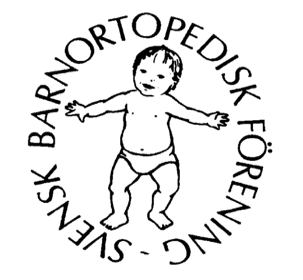 Tid: fredagen den 20 oktober 2023 kl. 10.30-11.15Möteslokal: Lugnetkyrkan konferens, Falun §1: Mötet Öppnas§2: Val av mötesordförande och sekreterareMötet väljer Erik Hedström till mötesordförande och Mattias Anderson till mötessekreterare.§3: Val av två justeringsmänSom justeringspersoner väljs Sunita Monheim och Cecilia Söderqvist§4: Godkännande av föredragningslistaMötet godkänner föredragningslistan.§5: Verksamhetsberättelse för närmast föregående verksamhetsårErik redovisade verksamhetsberättelsen. Det har varit 10 styrelsemöten, samtliga digitala. I verksamhetsberättelsen för året som gått har Erik redovisat arbetet som gjorts i styrelsen men också av föreningens övriga medlemmar. Styrelsens arbete har varit fokuserat på utbildningsinsatser och de två NHV utredningar som gjorts under året. Se verksamhetsberättelsen för närmare information.SBOF har representerats av Erik och Carl Johan i styrgruppen för ST-skolan. Academy har fortsatt, se också §13. Carl Johan Tiderius, Birgitta Gatenholm och Anna Apelkvist var examinatorer vid årets ST-examen. För att sprida kunskap om barnortopedi nationellt har bl.a. flera av föreningens medlemmar bidragit med material till ett temanummer barnortopedi i barnläkarföreningens tidskrift. CJ Tiderius var gästeditor. Rekommendationer kring uppföljning vid Hereditära multipla osteokondrom (HMO) har färdigställts och dokumentet finns publicerat på hemsidan.Styrelsen har bidragit med förslag till SOFs strategiplan för 2024-2026. Erik och AC Söderpalm har deltagit i möten kring Socialstyrelsens arbete med en framtida nationell hälsovårdsprogram för barn och unga. Vi diskuterade SOF 2024 i Örebro. SBOF har tillfrågats att ansvara för innehåll i en session Onsdag f.m under mötet. Teman som föreslogs var barn och fysiskträning/utveckling, ryggåkommor som förekommer hos barn och vuxna, samt att lyfta hur vi som barnortopeder är bra på samarbete/teamarbete-möjlighet att sprida tips till bredare krets av ortopeder?§6: Ekonomisk redovisning för verksamhetsåret 220901 – 230831Kassör Yvonne Hildebrand redovisar resultat- och balansräkning med en god föreningsekonomi. Tillgångar 230831 = 387 306,93 krUnder året har föreningen öppnat ett fasträntekonto. §7: Revisionsberättelse för verksamhetsåret 1 september 2022- 31 augusti 2023Presenteras av Zlatica Rendek. Revisorer tillstyrker ansvarsfrihet för styrelsen.§8: Styrelsemedlemmarnas ansvarsfrihet för verksamhetsåret 2022-2023Mötet beviljar styrelsen ansvarsfrihet för föregående verksamhetsår.§9: Kommande verksamhet, fastställande av budget och årsavgiftFör verksamhetsåret 2023-2024 föreslås en minusbudget (-51 560,00) pga ackumulerade överskott sedan tidigare. Målsättningen är att använda pengarna för både utveckling av verksamheten (styrelsearbete, barnacademy) samt för resestipendier.Budget fastställes. Föreningen har betalande 113 medlemmar, 4 hedersmedlemmar. Mötet beslutar att behålla medlemsavgiften oförändrad.§10: Val av styrelseValberedningens förslag fastställs vilket innebär nyval till suppleanter enligt ovan.§11: Val av revisorer och revisorssuppleantValberedningens förslag fastställs vilket innebär nyval till revisorer enligt ovan.§12: Nya medlemmarAmanda Maripuu (Lund) hälsas välkommen.§13: UtbildningsfrågorErik informerar kring ST skolan som är en av SOF relativt nyinförd kursplan för samtliga ST-läkare i ortopedi. Erik har representerat SBOF i SOFs styrgrupp för ST-skolan vid möten under året som gått. Kursen i barnortopedi (30-40deltagare) ges 2 gånger per år. Kursen gavs hösten 2022 på ALB i Stockholm, och VT 2023 Skåne. Framtida kursorter blir; HT 2023 Umeå, VT 2024 Linköping, HT 2024 ALB. Målsättning är att innehållet ska vara likvärdigt och ge en samordnad grundkurs i barnortopedi för alla ST-läkare oavsett kursort.Sunita Monheim, en av fyra deltagare i första gruppen av Academy Barnortopedi, presenterade hur första året har förflutit. Man har haft återkommande digitala falldiskussioner och deltagit i EPOS-mötet i Krakow tillsammans med sina mentorer. Reseberättelse kommer lämnas in. Sunita och Linnea har deltagit i bakjoursskolans barndel. Deltagare och mentorer har skapat en What´s Up grupp för snabbkonsultationer och kunskapsutbyte.§14: Disputationer och forskning under verksamhetsåretDisputation: Anastasios Charalampidis, KI, Idiopathic scoliosis : aspects on surgical and non-surgical treatment. Länkas på hemsidan.Artiklar: Sand Adam et al - The International Hip Dysplasia Institute (IHDI) classification is more informative than the Tönnis classification. Acta radiologica 2023; Vol.64 (3): 1103-1108Sand Adam et al - 6 compared with 12 weeks treatment in the von Rosen splint is sufficient for Barlow and Ortolani positive hips: a comparative study of 237 neonates. Acta orthopaedica 2023; 94: 295-299.Melin, Rendek, Z., & Hailer, Y. D. Recommendations for physiotherapy and physical activity for children with Legg–Calvé–Perthes disease: a survey of pediatric orthopedic surgeons and physiotherapists in Sweden. Acta Orthopaedica 2023; 94: 432–437.Bergkvist A, Lundqvist E, Pantzar-Castilla E. Distal radius fractures in children aged 5-12 years: a Swedish nationwide register-based study of 25 777 patients. BMC Musculoskeletal Disorders 2023; 24(1): 560–560. Övrigt: Yasmin Hailer har vid EPOS mötet i Krakow tilldelats EPOS-grant, en startsumma för Denosumab/Perthes studie.§15: RapportStyrelsen har lämnat remissvar till SoS för förslagen kring Nationell högspecialiserad vård (NHV) inom Dysmeli och Skelettdysplasier.Dysmeli Dnr 17800/2022Avseende definition och avgränsningar tillstyrks SoS förslag med synpunkter.Avseende antalet enheter tillstyrks inte SoS förslag.Skelettdysplasier Dnr 30571/2022Avseende definition och avgränsningar tillstyrks SoS förslagAvseende antalet enheter tillstyrks SoS förslag med synpunkter.Remissvar i sin helhet bifogas protokollet.För framtida arbeten kring NHV-remisser önskar styrelsen en transparent arbetsprocess där föreningens medlemmar kan hållas informerade, uppdaterade och vid önskemål vara delaktiga. Mötet godkänner möjligheten att medlemmar informeras via mejl för att de som så önskar ska kunna bidra med synpunkter och stötta styrelsen i arbetet.Aktuella utredningar avseende NHV pågår för närvarande om vingskapula och lymfödem.§16: Presentation av resestipendiat samt utlysning av resestipendium kommande årInför årsmötet finns fyra resestipendier utlysta. Det har inkommit två ansökningar från Per Larnert respektive Henrik Ivdahl. Styrelsen har tagit beslut att bevilja dessa stipendier. För de två kvarstående resestipendierna förlängs ansökningstiden till 31/12-23.§17: Nominering av registeransvarig SPOQBengt Herngren kommer kliva av uppdraget som registeransvarig  för SPOQ. Yasmin Hailer nomineras enhälligt av mötet till ny registeransvarig för SPOQ.§18: Kommande årsmöten2024 Linköping, 2025 Umeå, 2026 ev Stockholm (kollegor från ALB återkommer till styrelsen med besked efter diskussion)§19: Övriga frågorTyst minut och minnesinformation kring SBOF-medlemmar som avlidit under året.Björn Tjernström,74 år. Uppsala. Presenterades av Rickard Marsell.Sven Friberg (f 1939) var verksam i Umeå. Sven var en av grundarna till SBOF. Presenterades av Erik Hedström.Lars Gösta Danielsson, 91år. Lund. Henrik Düppes text presenterades av Erik. Lars Gösta har lämnat en donation för fortbildning av barnortopeder. Mera information kring detta kommer framöver.§20: Övriga frågorInga ytterligare frågor lades till föredragningslistan§21: Nästa årsmöteLinköping okt 2024. 
SBOF grundades vid ett möte 1984, således planeras det 40e årsmötet hösten 2024.Falun 231020Erik Hedström, Mötesordförande	Mattias Anderson, MötessekreterareSunita Monheim, Justeringsperson	Cecilia Söderqvist,  JusteringspersonNuvarande styrelseValberedningens förslag till styrelse för SBOF 2024Ordförande: Erik Hedström t.o.m 2024Ordförande: Erik Hedström t.o.m 2024Vice ordförande och IT-ansvarig: Yasmin Hailer t.o.m 2024Vice ordförande och IT-ansvarig: Yasmin Hailer t.o.m 2024Sekreterare: Mattias Anderson t.o.m 2025Sekreterare: Mattias Anderson t.o.m 2025Skattmästare: Yvonne Hildebrand t.o.m 2025Skattmästare: Yvonne Hildebrand t.o.m 2025Utbildningsansvarig: Carl Johan Tiderius t.o.m 2025Utbildningsansvarig: Carl Johan Tiderius t.o.m 2025Adjugerad: Marie Askenberger t.o.m 2024Adjugerad: Marie Askenberger t.o.m 2024Suppleanter:   Ioannis Ioannidis t.o.m 2023Birgitta Gatenholm t.o.m 2025Suppleanter:   Birgitta Gatenholm t.o.m 2025Eva Pontén (nyval)Kristina Johnson (nyval)Nuvarande Valberedning:Maher Majdalani t.o.m 2025 (sammankallande)Ann-Charlott Söderpalm t.o.m 2025Nuvarande Valberedning:Maher Majdalani t.o.m 2025 (sammankallande)Ann-Charlott Söderpalm t.o.m 2025Nuvarande revisorer: Zlatica Rendek t.o.m 2025Emma Wallwork t.o.m 2023Anna Apelqvist, suppleant t.o.m 2023                        Valberedningens förslag revisorer: Zlatica Rendek t.o.m. 2025Katja Sharan Östensson (nyval)Anna Apelqvist, suppleant